DENEY 3 SONUÇ SAYFASIAd – Soyad :Numara :Grup No:Masa No:Şekil 3.6 Şekil 3.5.a’ daki Devreye İlişkin Fark Modu ve Ortak Mod ÇıkışıŞekil 3.7 Şekil 4.5.b’deki devreye ilişkin Fark Modu ve Ortak Mod ÇıkışıTablo 3.1 Farksal kuvvetlendiricinin kazanç ve CMRR ifadelerinin karşılaştırılmasıSonuç ve Yorum:Teorik HesaplamaTeorik HesaplamaDeneysel ÖlçümDeneysel ÖlçümŞekil 3.5.aŞekil 3.5.bŞekil 3.5.aŞekil 3.5.bAdAcCMRR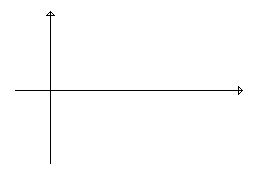 